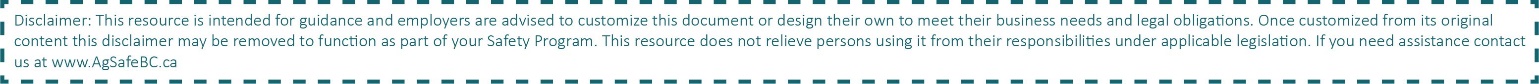 Competency:Competency:Harvest Tower – CranberryHarvest Tower – CranberryHarvest Tower – CranberryHarvest Tower – CranberryHarvest Tower – CranberryHarvest Tower – CranberryHarvest Tower – CranberryHarvest Tower – CranberryHarvest Tower – CranberryHarvest Tower – CranberryCompany Name:Company Name:Company Name:Company Name:Date:Workplace Location:Workplace Location:Workplace Location:Workplace Location:Workplace Location:Worker Name:Worker Name:Worker Name:Evaluator:StepActivityActivityActivityActivityActivityActivityActivityActivityActivityPassFail1Worker inspects and dons required PPEWorker inspects and dons required PPEWorker inspects and dons required PPEWorker inspects and dons required PPEWorker inspects and dons required PPEWorker inspects and dons required PPEWorker inspects and dons required PPEWorker inspects and dons required PPEWorker inspects and dons required PPE2Worker inspects ladder and tower before entering Worker inspects ladder and tower before entering Worker inspects ladder and tower before entering Worker inspects ladder and tower before entering Worker inspects ladder and tower before entering Worker inspects ladder and tower before entering Worker inspects ladder and tower before entering Worker inspects ladder and tower before entering Worker inspects ladder and tower before entering 3Worker uses 3 points of contact when entering or existing towerWorker uses 3 points of contact when entering or existing towerWorker uses 3 points of contact when entering or existing towerWorker uses 3 points of contact when entering or existing towerWorker uses 3 points of contact when entering or existing towerWorker uses 3 points of contact when entering or existing towerWorker uses 3 points of contact when entering or existing towerWorker uses 3 points of contact when entering or existing towerWorker uses 3 points of contact when entering or existing tower4Worker keeps all guard rails in placeWorker keeps all guard rails in placeWorker keeps all guard rails in placeWorker keeps all guard rails in placeWorker keeps all guard rails in placeWorker keeps all guard rails in placeWorker keeps all guard rails in placeWorker keeps all guard rails in placeWorker keeps all guard rails in place5Worker is aware of any obstructions on loading machineWorker is aware of any obstructions on loading machineWorker is aware of any obstructions on loading machineWorker is aware of any obstructions on loading machineWorker is aware of any obstructions on loading machineWorker is aware of any obstructions on loading machineWorker is aware of any obstructions on loading machineWorker is aware of any obstructions on loading machineWorker is aware of any obstructions on loading machine6Worker follows proper lockout procedureWorker follows proper lockout procedureWorker follows proper lockout procedureWorker follows proper lockout procedureWorker follows proper lockout procedureWorker follows proper lockout procedureWorker follows proper lockout procedureWorker follows proper lockout procedureWorker follows proper lockout procedure7Worker is aware of where all other pedestrians and vehicles are at Worker is aware of where all other pedestrians and vehicles are at Worker is aware of where all other pedestrians and vehicles are at Worker is aware of where all other pedestrians and vehicles are at Worker is aware of where all other pedestrians and vehicles are at Worker is aware of where all other pedestrians and vehicles are at Worker is aware of where all other pedestrians and vehicles are at Worker is aware of where all other pedestrians and vehicles are at Worker is aware of where all other pedestrians and vehicles are at 8Worker communicates clearly to driver of truck Worker communicates clearly to driver of truck Worker communicates clearly to driver of truck Worker communicates clearly to driver of truck Worker communicates clearly to driver of truck Worker communicates clearly to driver of truck Worker communicates clearly to driver of truck Worker communicates clearly to driver of truck Worker communicates clearly to driver of truck 910111213141516171819202122Comments/Deficiencies:Comments/Deficiencies:Comments/Deficiencies:Comments/Deficiencies:Comments/Deficiencies:Comments/Deficiencies:Comments/Deficiencies:Comments/Deficiencies:Comments/Deficiencies:Comments/Deficiencies:Comments/Deficiencies:Comments/Deficiencies: